Missing Words/Palabras perdidas 
A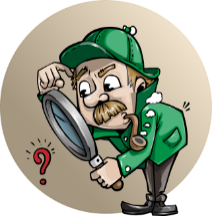 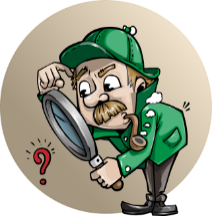 Missing Words/Palabras perdidas 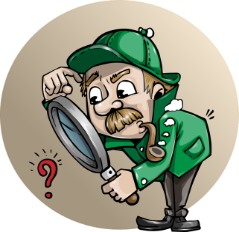 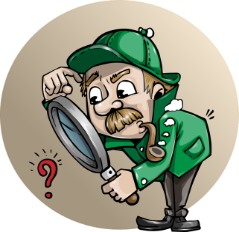 B1.  Research shows that all DLI children – regardless of home language –_______.La investigación muestra que todos los niños de DLI, independientemente del idioma que se hable en casa, _______.2.  In 3rd grade, when standardized testing begins, your child’s test scores _______.En 3er grado, cuando comienzan las pruebas estandarizadas, los resultados de sus hijos _______.3.  Research indicates that, in general, by middle school DLI students tend to _______ in English on state tests. En general, durante la escuela intermedia, los estudiantes del DLI _______  en los exámenes estandarizados en inglés.             4.  For immigrant families, the ability to understand, speak, read, and write the home language _______.Para las familias inmigrantes, la capacidad de comprender, hablar, leer y escribir en el idioma materno _______.5.  English home language students need to be given many opportunities to use Spanish _______.Los hablantes de inglés necesitan tener muchas oportunidades para utilizar el español __________.6.  Without making a conscious effort to maintain it, families can lose their home language ________, showing just how powerful English is in the U.S.Sin hacer un esfuerzo consciente por mantenerlo, las familias pueden perder su idioma materno _______, lo que demuestra lo poderoso que es el inglés en Estados Unidos.	A.  disappears very quickly.desaparece rápidamente._______B. in 3 or 4 generationsen 3 o 4 generaciones_______C. outside of the classroom and beyond grade 12fuera del aula y más allá del 12° grado_______D.  meet or exceed grade level expectationstienen el mismo o mejor desempeño_______E.  may be lower than expected.pueden ser más bajos de lo esperado._______F. prefer to use English.prefieren usar el inglés_______